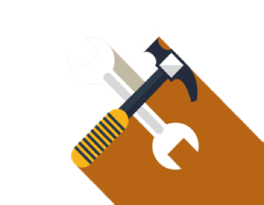 WORKSHEET
Value CompassPURPOSEThis activity provides an opportunity for the UBT to analyze the Value Compass to determine why its work is important and to identify where the unit stands regarding the points on the compass in comparison with where it needs to be.When to UseUse this tool when planning your UBT meetings when you’re reviewing your scorecard.Who UsesCo-leads.How to UseFill in the blanks on one of the sample worksheets to plan your next meeting. Use the table at the bottom of the worksheet to think about and plan the process steps for your meeting. As a co-lead, your job with this activity is to facilitate an open dialogue with the UBT regarding how well the work unit is performing on each of the points on the compass. This activity helps the UBT define its purpose as team members identify areas in their work unit that require improvement.The Value Compass sets the direction for improving organizational performance by focusing on the health plan member and patient.Before you meet with the team, pull scorecard indicators for your work unit and prepare copies to distribute to your team. Hand out copies to your team members along with the Value Compass and the questions shown on the following page.